Coordonnées du demandeur NOM : ...........................................................Prénom : ........................................ Date et lieu de naissance : .......................................................................................... Adresse : ........................................................................................ Téléphone fixe : .................................
Téléphone portable : ...........................
Adresse email : ................................. @...................................... Situation familiale : Célibataire Marié(e) Divorce(e) Séparé(e) Veuf(ve) 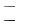 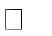 Concubinage Pacs Nombre de personnes vivant au foyer : ...............
Nombre d’enfants à charge : Mineur(s) : ..................
Age des enfants : ....................................................................................... Lien de parenté́ : .................................................................................... Majeur(s) : ..................
Ascendant(s) pris en charge par le foyer : ............... Situation des enfants majeurs vivant au foyer : ............... Situation professionnelle Salarié Etudiant Retraité
Arrêt maladie Congé parental Congé Maternité 
Demandeur d’emploi  Autres …………….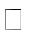  Pour quel(s) motif(s) sollicitez-vous une aide financière ? ................................................................................................................................................................................................................................................................................................................................................................................................................................................................................................Joindre les justificatifs relatifs à vos difficultés (factures impayées, relance...) Avez-vous un dossier de surendettement ? ..............................................................................................................................................................................................................................................................................................................................................................................................................................................................................................- Quels sont les revenus mensuels de l’ensemble des personnes vivant(s) au foyer ?Joindre votre dernier avis d’imposition ou de non-imposition ainsi que les justificatifs du dernier paiement de vos salaires, retraites, allocation... (avis de virements bancaires ou postaux, feuille de paie, etc.)  Quelles sont vos charges mensuelles ? Etes-vous en relation avec un travailleur social ? Veuillez indiquer leur nom et leurs coordonnées : ................................................................................................................................................................................................................................................ Je certifie sur l’honneur l’exactitude des renseignements fournis Date ......................................................... Signature SalairesDEMANDEURCO-DEMANDEURPERSONNE A CHARGE Pôle Emploi ( ARE, ASS )R.S.AIndemnités journalières de sécurité sociale Rente accident de travailPrestations familiales : Allocations familiales  Allocation Adulte HandicapéAllocation logement ou A.P.L Pension alimentaire perçueRetraite principale/Reversions/ Minimum Vieillesse/ ASAPARetraites complémentairesAutres revenusTOTAL DES REVENUSCHARGES MONTANTDETTESLoyer ou accession à la propriété Chauffage EDF-GDFEauImpôts sur le revenu Assurance habitation Taxe d’habitation Taxe foncière Mutuelle Pension alimentaire versée Frais de maintien à domicile Remboursement prêts personnels Mensualités des crédits à la consommation Autres TOTAL DES CHARGES 